Was tun, wenn die Erde bebt?Mache ein Video und erkläre, wie du dich bei einem Erdbeben verhalten sollst. Zur Hilfe kannst du das Informationsblatt „Was tun, wenn die Erde bebt?“ verwenden. 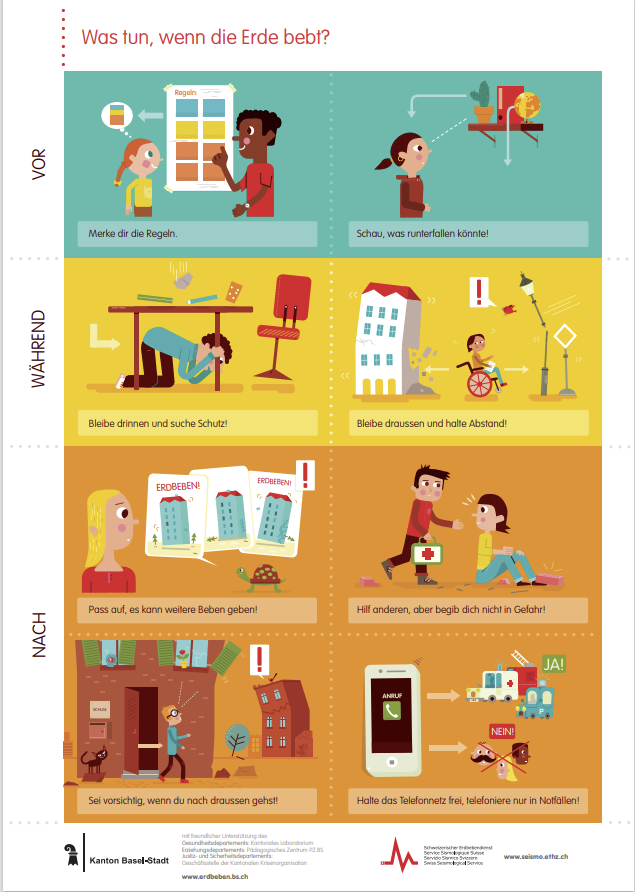 